FZG Wolfsloch 1986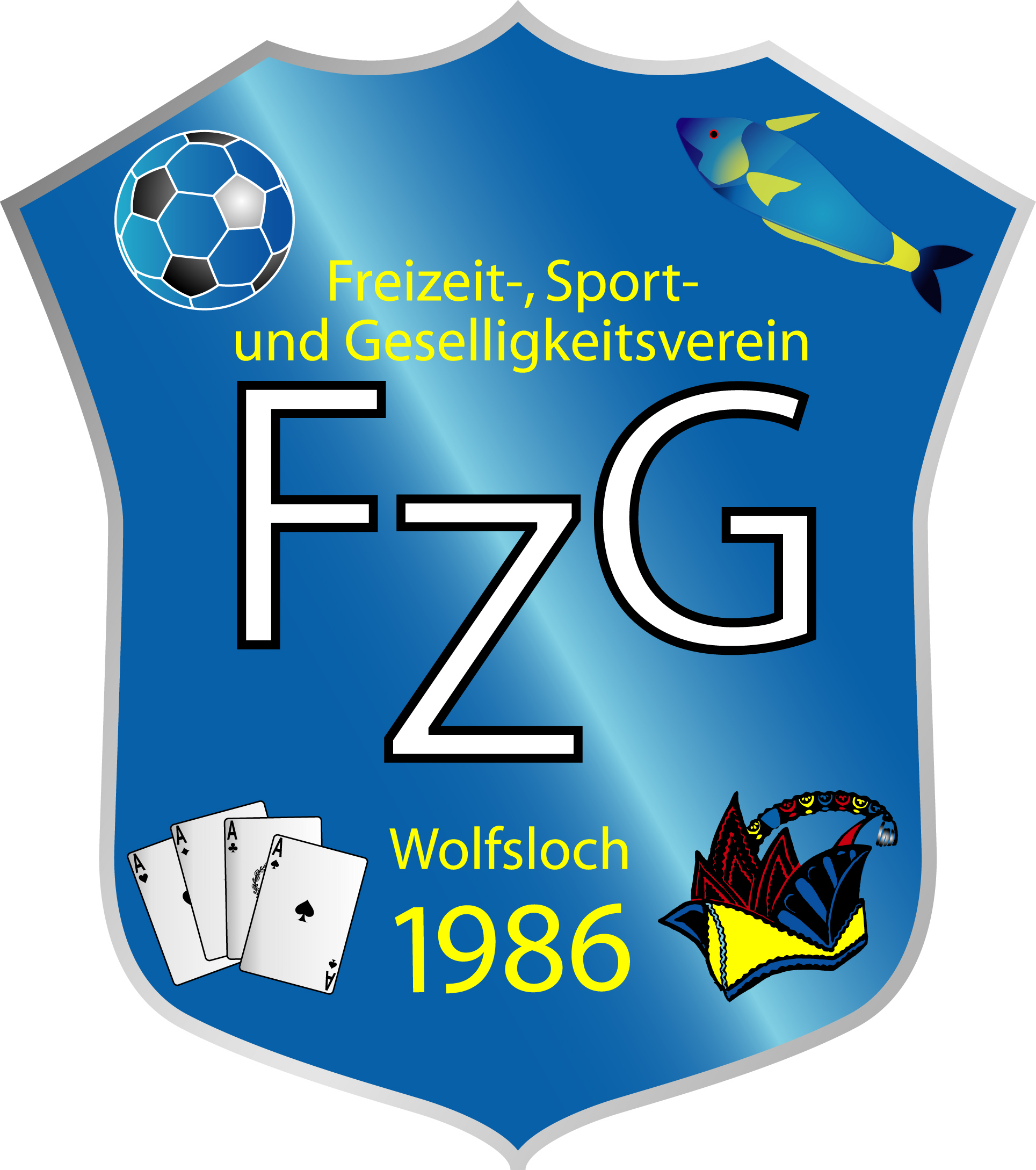 Freizeit- Sport u.Geselligkeitsverein ___________________________________________________________________                                                                                                                                                                   Antrag auf MitgliedschaftHiermit beantrage ich für mich:Vorname,Name                                                                                   Geburtstag                       __________________________________________________________________________Strasse,Plz,Ort__________________________________________________________________________Telefonnummer                                                                                    Emailund für meine Familie:Vorname,Name                                                                                    Geburtstag__________________________________________________________________________                       Vorname,Name                                                                                    Geburtstag__________________________________________________________________________Vorname,Name                                                                                    Geburtstag__________________________________________________________________________Vorname,Name                                                                                    Geburtstagdie Mitgliedschaft bei der Freizeitgemeinschaft WolfslochDen Jahresbeitrag von:    24,00 Euro für Einzelpersonen (ab 18 Jahre)                                                      36,00 Euro für Familien,incl.Kinder bis 18 Jahre(in einem Haushalt lebend)                                                      12,00 Euro für Kinder und Jugentliche bis 18 Jahrelasse ich per Lastschriftverfahren von meinen unterstehenden Konto abuchen.Einzugsermächtigung:Ich ermächtige der Freizeitgemeinschaft Wolfsloch den fälligen Jahresbeitrag wiederruflich durch Lastschrift von meinem nachstehenden Konto einuziehen.__________________________                             ___________________________Kontoinhaber                                                         Kontonummer__________________________                             ___________________________                  Bankleitzahl                                                       KreditinstitutEinverständniserklärung Presse & InternetHiermit erlaube Ich,das Ich/Wir auf allen Internet und Presseveröffentlichungen,welche im Rahmen der Mitgliedschaft entstehen,mit Namen und Bild erscheinen dürfen.Satzung wurde mir ausgehändigt.____________________________                                  _____________________________                                  Ort,Datum                                                                 Unterschrift                                Freizeit,Sport u. Geselligkeitsverein Wolfsloch1.Vorstand:    Reinke Ralf               Tel. 0176/352241262.Vorstand:    Mörl Karl Heinz         Tel. 0176/217658091.Kassierer:   Helwig Helga             Tel. 06332/12909                      Email:fzgwolfsloch@aol.com